О внесении изменения в приказ Министерства государственного имущества Республики Марий Эл от 30 июня 2020 г. № 42-нпВнести в приказ Министерства государственного имущества Республики Марий Эл от 30 июня 2020 г. № 42-нп «Об утверждении положения о премировании руководителя государственного бюджетного учреждения Республики Марий Эл «Центр государственной кадастровой оценки» следующее изменение:состав комиссии по результативности деятельности государственного бюджетного учреждения Республики Марий Эл «Центр государственной кадастровой оценки», утвержденный указанным выше приказом, изложить в новой редакции (прилагается).Министр                                                                                   А.В.ПлотниковИсполнитель: начальник отела управленияи распоряжения земельными ресурсамиШестов А.Н., 21-00-86Начальник отдела правового обеспечения Малинина М.Н.Начальник отдела кадров и общих вопросовПерминова Е.В.Начальник отдела бухгалтерского учета и отчетностиВотякова Е.А.Начальник отдела корпоративного управленияСмирнова И.А.Заместитель министраМусин В.В.Заместитель министраБаженова И.Н.С О С Т А Вкомиссии по результативности деятельности государственного бюджетного учреждения Республики Марий Эл «Центр государственной кадастровой оценки»____________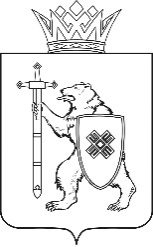 МАРИЙ ЭЛ РЕСПУБЛИКЫНКУГЫЖАНЫШ ПОГОМИНИСТЕРСТВЫЖЕШ У Д Ы КМАРИЙ ЭЛ РЕСПУБЛИКЫНКУГЫЖАНЫШ ПОГОМИНИСТЕРСТВЫЖЕШ У Д Ы КМИНИСТЕРСТВО 
ГОСУДАРСТВЕННОГО ИМУЩЕСТВА
РЕСПУБЛИКИ МАРИЙ ЭЛП Р И К А ЗМИНИСТЕРСТВО 
ГОСУДАРСТВЕННОГО ИМУЩЕСТВА
РЕСПУБЛИКИ МАРИЙ ЭЛП Р И К А ЗМИНИСТЕРСТВО 
ГОСУДАРСТВЕННОГО ИМУЩЕСТВА
РЕСПУБЛИКИ МАРИЙ ЭЛП Р И К А ЗМИНИСТЕРСТВО 
ГОСУДАРСТВЕННОГО ИМУЩЕСТВА
РЕСПУБЛИКИ МАРИЙ ЭЛП Р И К А Зот                  марта20232023г.№«УТВЕРЖДЕНприказом Министерствагосударственного имуществаРеспублики Марий Элот 30 июня 2020 г. № 42-нп(в редакции приказа Министерствагосударственного имуществаРеспублики Марий Элот      марта 2023 г. №       -нп)Мусин В.В.-заместитель министра государственного имущества Республики Марий Эл, председатель комиссии;Баженова И.Н.-заместитель министра государственного имущества Республики Марий Эл, заместитель председателя комиссии; Перминова Е.В.-начальник отдела кадров и общих вопросов Министерства государственного имущества Республики Марий Эл, член комиссии;Вотякова Е.А.-начальник отдела бухгалтерского учета 
и отчетности Министерства государственного имущества Республики Марий Эл, член комиссии;Малинина М.Н.-начальник отдела правового обеспечения Министерства государственного имущества Республики Марий Эл, член комиссии;Смирнова И.А.-начальник отдела корпоративного управления Министерства государственного имущества Республики Марий Эл, член комиссии;Шестов А.Н.-начальник отдела управления и распоряжения земельными ресурсами Министерства государственного имущества Республики
Марий Эл, член комиссии;Матвеев М.Н.-консультант отдела управления и распоряжения земельными ресурсами Министерства государственного имущества Республики 
Марий Эл, секретарь комиссии.».